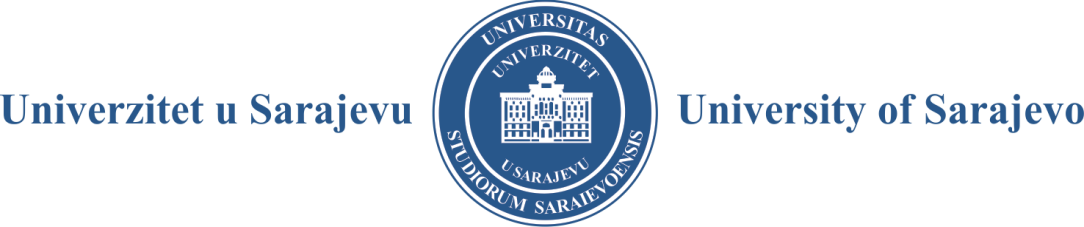 - SENAT -		                              Broj: 01-16-1//19	Sarajevo, 17. 06. 2019. godine Z A P I S N I KSA 17. VANREDNE SJEDNICE SENATAODRŽANE 17. 06. 2019. GODINEPrisutni članovi Senata: prof. dr. Rifat Škrijelj, rektor Univerziteta u Sarajevu, predsjedavajući, prof. Marina Finci, prof. dr. Mersad Čuljević, prof. mr. Mevludin Zečević, prof. dr. Jasmina Selimović, prof. dr. Zuhdija Hasanović, prof. dr. Nedžad Korajlić, prof. dr. Šaćir Filandra, prof. dr. Haris Alić, doc. dr. Amel Kosovac, doc. dr. Samir Bojičić (po ovlaštenju), prof. dr. Fahir Bečić, prof. dr. Muhamed Dželilović, prof. dr. Samir Dolarević, prof. dr. Darko Tomašević, prof. dr. Đerzija Begić-Hajdarević (po ovlaštenju), prof. dr. Senad Kazić, prof. dr. Fatih Destović, prof. dr. Muhamed Brka, prof. dr. Hajrija Sijerčić-Čolić, prof. dr. Mustafa Memić, prof. dr. Sadeta Šečić (po ovlaštenju), prof. dr. Mirza Dautbašić, prof. dr. Nihad Fejzić, prof. dr. Nermin Sarajlić, prof. dr. Nezir Krčalo, prof. dr. Naris Pojskić, dr. sc. Adnan Kadrić, dr. sc. Amir Kliko, dr. Hana Younis (po ovlaštenju), dr. sc. Alen Kalajdžija, prof. dr. Enra Mehmedika-Suljić (po ovlaštenju) i dr. Ismet Ovčina.Prisutni predstavnici studenata: Hamza Vahid El Din, Amar Aganović, Anes Kastrati, Amar Kolašinac, Benjamin Crljenković, Ivan Perković, Lamija Ugarak i Eldar Kovačević.Ostali prisutni: mr. Zineta Bogunić, ministrica za obrazovanje, nauku i mlade, Sifet Kukuruz, dipl. iur., pomoćnik ministra u Sektoru za visoko obrazovanje, nauku i mlade, Enver Smajkan, advokat; prof. dr. Dženana Husremović, prof. dr. Aida Hodžić, prof. dr. Aleksandra Nikolić i prof. dr. Maida Čohodar-Husić, prorektorice, Azra Zvizdić, dipl. iur., rukovoditeljica Službe za javne nabavke, i Belma Hajradinović, MA prava, predstavnica Službe za pravne i opće poslove.Odsutni članovi Senata: prof. dr. Jasmin Velagić.	Ostali odsutni: Rijana Jusufbegović, studentica-prorektorica, dr. sc. Suvad Konaković, generalni sekretar.Zasjedanje je počelo u 10:00 sati.	Sjednicom je predsjedavao prof. dr. Rifat Škrijelj, rektor Univerziteta u Sarajevu, koji je konstatirao da postoji potreban kvorum za odlučivanje, te da ukupno od 41 člana Senata sjednici prisustvuje 31 član Senata, od toga 5 članova sa ovlaštenjem koje se nalazi u dokumentaciji Senata, nakon čega je otvorio 17. vanrednu sjednicu Senata Univerziteta u Sarajevu.Na samom početku sjednice prof. dr. Rifat Škrijelj, rektor Univerziteta u Sarajevu, pozvao je članove Senata da se izjasne o prijedlogu dnevnog reda koji je dostavljen uz poziv za 17. vanrednu sjednicu Senata Univerziteta u Sarajevu. Senat Univerziteta u Sarajevu je jednoglasno usvojio dnevni red, kako slijedi:D N E V N I   R E D :Integracija Univerziteta u Sarajevu u svjetlu promjene Zakona o visokom obrazovanju Kantona Sarajevo, Elaborata o provođenju Odluke Skupštine Kantona Sarajevo o pripajanju fakulteta, akademija i naučnoistraživačkih instituta kao pravnih lica Univerziteta u Sarajevu  u okviru kojeg nastavljaju sa radom kao organizacione jedinice  bez svojstva pravnih lica i Standarda i normativa za obavljanje djelatnosti visokog obrazovanja na području Kantona Sarajevo Obračun plaća zaposlenicima Univerziteta u SarajevuT O K   S J E D N I C EAd-1. Prof. dr. Rifat Škrijelj, rektor Univerziteta u Sarajevu, konstatirao je da će u okviru prve tačke dnevnog reda prisutni članovi Senata Univerziteta u Sarajevu biti informirani o finansijskoj i pravnoj integraciji Univerziteta u Sarajevu. Nadalje, prof. dr. Rifat Škrijelj ističe da su kratki rokovi koji su utvrđeni Zakonom o visokom obrazovanju („Službene novine Kantona Sarajevo“, broj 33/17), koji je stupio na snagu u augustu 2017. godine, a koji se odnose na krajnje rokove u okviru kojih se moraju realizirati aktivnosti u vezi sa procesom integracije. Slijedom navedenog prof. dr. Rifat Škrijelj naglašava da će tokom sjednice biti utvrđeni zaključci koji će se uputiti Ministarstvu za obrazovanje, nauku i mlade Kantona Sarajevo, Ministarstvu finansija Kantona Sarajevo, Skupštini Kantona Sarajevo odnosno osnivaču kako bi se isti upoznali sa eventualnim preprekama sa kojima se suočio Univerzitet u Sarajevu tokom provođenja Odluke Skupštine Kantona Sarajevo o pripajanju fakulteta, akademija i naučnoistraživačkih instituta kao pravnih lica Univerziteta u Sarajevu koji će nastaviti sa radom kao organizacione jedinice bez svojstva pravnih lica.U nastavku sjednice Senata Univerziteta u Sarajevu prof. dr. Rifat Škrijelj, rektor Univerziteta u Sarajevu, pozvao je advokata Envera Smajkana, koji zastupa Univerzitet u Sarajevu pri registraciji u Odjeljenju registra za upis pravnih lica na Općinskom sudu u Sarajevu, da prisutne informira o poduzetim i realiziranim aktivnostima u vezi sa pravnom integracijom, odnosno preregistracijom i pripajanjem fakulteta, akademija i naučnoistraživačkih instituta Univerzitetu u Sarajevu kao jednom pravnom licu.Enver Smajkan, advokat, ističe da je uime Univerziteta u Sarajevu podnio zahtjev za preregistraciju Univerziteta u Sarajevu u Odjeljenju registra za upis pravnih lica na Općinskom sudu u Sarajevu u maju ove godine i da je postupak u završnoj fazi, ali da su se pri preregistraciji javile određene nedoumice u vezi sa djelatnostima, zbog čega je neophodno da o istim budu upoznati dekani/direktori koji će dati saglasnost i smjernice za daljnje postupanje u tom segmentu. Nadalje, advokat ističe da su sporne sljedeće djelatnosti: proizvodnja vojne opreme, proizvodnja kovanog novca, otvaranje putničkih agencija i vlastitih apoteka i da je s tim u vezi potrebno prethodno osigurati saglasnosti nadležnih tijela, što je u roku od osam dana iz objektivnih razloga nemoguće postići, te se predlaže da se izvrši registracija bez navedenih djelatnosti, pa da se naknadno izvrši proširenje djelatnosti za navedene djelatnosti za koje je potrebno osigurati prethodne saglasnosti nadležnih tijela. Enver Smajkan, advokat, naglašava da je neophodno izvršiti novi upis odgovornog lica u odnosu na dostavljeno autentično tumačenje odredbi Zakona kojim se potvrđuje da suspendiran dekan ne može biti izabran za dekana fakulteta u periodu suspenzije i da je Vijeće Medicinskog fakulteta moralo izabrati novog dekana u skladu sa odredbama Zakona.U vezi sa napomenama advokata Envera Smajkana prof. dr. Rifat Škrijelj, rektor Univerziteta u Sarajevu, ističe da je kao rukovodilac visokoškolske ustanove dužan upoznati članove Senata Univerziteta u Sarajevu da je Univerzitetu u Sarajevu od Vijeća Medicinskog fakulteta Univerziteta u Sarajevu dostavljena Odluka kojom se Univerzitet obavještava da niko neće sa Medicinskog fakulteta potpisati Odluku o pripajanju uz konstataciju da će se na taj način zaustaviti proces integracije.U vezi sa navedenim prof. dr. Rifat Škrijelj, rektor Univerziteta u Sarajevu, otvorio je diskusiju u kojoj su učešće uzeli: prof. dr. Nermin Sarajlić, Enver Smajkan, advokat, prof. dr. Nihad Fejzić i prof. dr. Enra Mehmedika-Suljić.Prof. dr. Nermin Sarajlić je istakao da dostavljena Odluka Vijeća Medicinskog fakulteta ne podrazumijeva da niko neće potpisati Odluku o pripajanju u cilju zaustavljanja procesa, nego da se od Medicinskog fakulteta željelo ukazati na nepoštivanje člana 4. Oduke o pripajanju koji se odnosi na imovinu i prava u vezi sa imovinom, na način da su obrasci, kojima su popunjeni na ime Medicinskog fakulteta u dijelu imovine, naznačene nule, što je u suprotnosti sa Izvještajem komisije koja je izvršila popis imovine Medicinskog fakulteta i u Izvještaju naznačila imovinu Medicinskog fakulteta Univerziteta u Sarajevu.Nakon konstatacija i dodatnih obrazloženja od prof. dr. Nermina Sarajlića za riječ se javio advokat Smajkan koji je napomenuo da su svi kapitali fakulteta odnosno organizacionih jedinica u obrascima za preregistraciju naznačeni kao nula, te da će imovinska integracija nastupiti nakon okončanja pravne integracije i da u tom segmentu nije potrebno donositi nove akte kojima će se regulirati pitanje pripajanja imovine, jer je Skupština Kantona Sarajevo donijela Odluku kojom se regulira pitanje pripajanja imovine, te da je jedino sporno pitanje u trenutnoj fazi registracija određenih djelatnosti.Nadalje, prof. dr. Nihad Fejzić ističe da je kao dekan organizacione jedinice, uzimajući u obzir navode koje je u prethodnom govoru istakao advokat Smajkan, te da se preregistracija mora izvršiti i da je utvrđen rok u okviru kojeg postupak mora biti okončan, saglasan da se preregistracijom obuhvate samo postojeće djelatnosti, te da se registracija novih djelatnosti može izvršiti naknadno.Za riječ se javila i prof. dr. Enra Mehmedika-Suljić koja je istakla da je Vijeće izvršilo izbor dekana odnosno rukovodioca organizacione jedinice i da se, pored formalnih uvjeta koji moraju biti ispunjeni za preregistraciju, mora osigurati i odgovorno lice koje će uime Medicinskog fakulteta biti potpisnik, te da je s tim u vezi obavezna napomenuti da će Medicinski fakultet imati potpisnika kad bude potpisano rješenje o imenovanju dekana, koje potpisuje rektor Univerziteta u Sarajevu.U daljnjem toku sjednice prof. dr. Rifat Škrijelj, rektor Univerziteta u Sarajevu, predložio je rukovodiocima organizacionih jedinica da podrže registraciju u Odjeljenju registra za upis pravnih lica na Općinskom sudu u Sarajevu na način da se izvrši upis djelatnosti Univerziteta u Sarajevu sa postojećim djelatnostima, te da će se dopuna djelatnosti izvršiti nakon integracije.Nadalje, prof. dr. Rifat Škrijelj ističe da neće odgovoriti na repliku koju je uputila prof. dr. Enra Mehmedika-Suljić, da je cilj sastanka iznaći rješenja za tekuće probleme sa kojima se Univerzitet u Sarajevu suočava u procesu integracije. Rektor Univerziteta u Sarajevu napominje i da je angažirana eksterna revizija koja će izvršiti provjere rada i djelovanja Univerziteta u Sarajevu u proteklom periodu odnosno u periodu od 2015. do 2017. godine, uključujući i 2017. godinu, kako bi Skupština Kantona Sarajevo, odnosno osnivač, bila upoznata sa radom Univerziteta u Sarajevu u proteklom periodu. Zatim napominje da kao rektor Univerziteta u Sarajevu ima obavezu i dužnost osigurati poštivanje Zakona i da neće potpisati nezakonite akte, u datom slučaju Rješenje o imenovanju dekana Medicinskog fakulteta (kojim se prof. dr. Semra Čavaljuga, kao suspendirana dekanesa, imenuje ponovno za dekanesu).Advokat Enver Smajkan nadalje napominje da je za određene djelatnosti koje je u uvodnom dijelu spomenuo potrebno osigurati saglasnosti, odnosno da je navedene neophodno ukloniti iz Statuta Univerziteta u Sarajevu.U vezi sa konstatacijom advokata Envera Smajkana rektor Univerziteta u Sarajevu je postavio upit da li su djelatnosti o kojima se prethodno govorilo istaknute u članu 20. Statuta Univerziteta u Sarajevu, odnosno da li su iste naznačene u klasifikaciji djelatnosti, ukoliko jesu, u tom slučaju je potrebno izvršiti izmjene u dijelu člana 20. Statuta Univerziteta u Sarajevu u kojima su klasificirane djelatnosti koje ne mogu biti trenutno predmet registracije. Uzimajući u obzir da se izmjene i dopune odredbi Statuta Univerziteta u Sarajevu vrše na način na koji se i donosi Statut, neophodno je započeti proceduru, stoga će odluku o izmjenama odredbi člana 20. Senat Univerziteta u Sarajevu donijeti na 2. elektronskoj sjednici, nakon čega se izmjene Statuta Univerziteta u Sarajevu dostavljaju Upravnom odboru Univerziteta u Sarajevu na davanje prethodnog mišljenja Upravnog odbora Univerziteta u Sarajevu.Ad-2.U okviru tačke 2. prof. dr. Tarik Zaimović, prorektor za finansije Univerziteta u Sarajevu, izvijestio je članove Senata o bitnim pitanjima koja se odnose na plaće zaposlenika Univerziteta u Sarajevu. Naime, prof. dr. Tarik Zaimović ističe da su ključna tri segmenta finansijske integracije: finansijski tokovi, planiranje budžeta i rebalans budžeta. Nadalje, prof. dr. Tarik Zaimović napominje da je neophodno u što kraćem roku okončati proceduru donošenja Jedinstvenog pravilnik o plaćama i naknadama osoblja Univerziteta u Sarajevu, Pravilnika o korištenju vlastitih prihoda Univerziteta u Sarajevu, kao i Jedinstvenog pravilnika o radu Univerziteta u Sarajevu sa Pravilnikom o unutrašnjoj organizaciji i sistematizaciji radnih mjesta na Univerzitetu u Sarajevu kojima se reguliraju pitanja obračuna plaća kao i buduće organizacije na Univerzitetu u Sarajevu.Prof. dr. Tarik Zaimović ističe da je Standardima i normativa za obavljanje djelatnosti visokog obrazovanja u Kantonu Sarajevo propisana metodologija za obračun plaća zaposlenicima Univerziteta u Sarajevu, koja ne bi trebala biti sastavni dio navedenog akta. U vezi sa određenim odredbama Standarda i normativa za obavljanje djelatnosti visokog obrazovanja u Kantonu Sarajevo (u daljnjem tekstu: Standardi i normativi) potrebno je nadležnim tijelima uputiti inicijativu za tumačenje spornih odnosno nejasnih odredbi, kao i pojedinih odredbi Kolektivnog ugovora za djelatnost visokog obrazovanja i nauke Kantona Sarajevo (u daljnjem tekstu: Kolektivni ugovor), kako bi se na cjelovit i ispravan način moglo pristupiti planiranju nastavnog procesa za studijsku 2019/2020. godinu te izradi prijedloga dokumenta okvirnog budžeta. U odnosno na prethodno navedeno prof. dr. Tarik Zaimović ističe da je menadžment Univerziteta u Sarajevu poduzeo prve korake i uputio Ministarstvu za obrazovanje, nauku i mlade Kantona Sarajevo odnosno komisiji koja je radila na izradi akta Standardi i normativi niz pitanja u vezi sa nejasnim odredbama, kako bi se ispravno postupilo u primjeni navedenog akta. U vezi sa navedenim prof. dr. Rifat Škrijelj, rektor Univerziteta u Sarajevu, otvorio je diskusiju u kojoj su učešće uzeli: mr. Zineta Bogunić, prof. dr. Enra Mehmedika-Suljić, prof. dr. Nihad Fejzić, prof. dr. Muhamed Dželilović, prof. dr. Tarik Zaimović, Merisa Kurtanović, rukovoditeljica Službe za računovodstvo i finansije Univerziteta u Sarajevu. U vezi sa prethodnim konstatacijama prof. dr. Tarika Zaimovića prof. dr. Rifat Škrijelj je istakao da je obavezan kao rukovodilac visokoškolske ustanove sugerirati da su stručne službe Univerziteta u Sarajevu u predviđenom roku izvršile obračun plaća i da je isplata istih trebala biti izvršena u predviđenom roku, međutim Ministarstvo za obrazovanje, nauku i mlade je obustavilo isplate i uputilo dva akta, akt broj: 11-05-38-1590-8/19, kojim se ukazuje na određene nepravilnosti u postupku obrade i unosa podataka za obračun i isplatu plaća zaposlenicima Univerziteta u Sarajevu, kao i akt broj: 11-05-38-1590-9/19 od 23. 05. 2019. godine, kojim se ukazuje na nepravilnosti u odnosu na odredbe Kolektivnog ugovora.S tim u vezi, prof. dr. Rifat Škrijelj istakao da je obustavom isplate plaća dvije hiljade i sedam stotina ljudi dovedeno u nepovoljan položaj, te da je bilo drugih mehanizama za rješavanje eventualnih nepravilnosti. Nadalje, u odnosu na odredbe Kolektivnog ugovora kojima se utvrđuju koeficijenti nenastavnog osoblja evidentno je da su značajno umanjene plaće i da cilj donošenja novog Kolektivnog ugovora nije bilo dovođenje nenastavnog osoblja u nepovoljan položaj, te da je i Vijeće uposlenika reagiralo i iskazalo nezadovoljstvo zbog donošenja navedenog akta. U odnosnu na navedeno prof. dr. Rifat Škrijelj ističe da rukovodstvu Univerziteta u Sarajevu nije cilj da u bilo kom smislu inicira osnivača, nego da se postigne neki vid dogovora za buduća djelovanja, te uputi molba da se na način kako se postupilo u datom slučaju ne postupa ubuduće, odnosno da se drugim mehanizmima riješe uočene nepravilnosti.S tim u vezi, rektor Univerziteta u Sarajevu ističe da je Ministarstvo finansija u korespondenciji sa stručnim službama Univerziteta u Sarajevu dobilo sve potrebne podatke o uposlenicima Univerziteta i na taj način se napravila baza podataka o svim uposlenima i o njihovim plaćama, te se, koristeći iste, mogla izvršiti korekcija u sistemu slijedom uočenih nepravilnosti.Nadalje, prof. dr. Rifat Škrijelj ističe da u odnosu na obavezu isplata plaća zaposlenima na Medicinskom fakultetu Univerziteta u Sarajevu nikada nije dostavljen akt nijednog nadležnog tijela kojim se utvrđuje obaveza da navedenom osoblju uplata treba biti uvećana za 40% u odnosu na ostalo osoblje zaposleno na Univerzitetu u Sarajevu (ne mogu se primijeniti odredbe Standarda i normativa); u odnosu na Medicinski fakultet Univerziteta u Sarajevu Stomatološki fakultet je dobio odluku nadležnih tijela kojom su obuhvaćene navedene specifičnosti i utvrđeno uvećanje do 40%.U daljnjem toku sjednice Senata za riječ se javila prof. dr. Enra Mehmedika-Suljić koja je u vezi sa posljednjim iznesenim konstatacijama prof. dr. Rifata Škrijelja potvrdila da nikada nisu uposleni koji imaju dva ugovora na dva osnova dobili odluku nadležnih tijela kojom se uzimaju u obzir specifičnosti i daje odobrenje za isplatu 40% uvećanja plaće. Nadalje, prof. dr. Enra Mehmedika-Suljić ističe da se ukazala potreba za upošljavanjem novih asistenata na Medicinskom fakultetu i u odnosu na Zaključak Skupštine Kantona Sarajevo o obustavi zapošljavanja u javnom sektoru postavlja upit da li je moguće uputiti molbu nadležnim tijelima i tražiti saglasnost na nova upošljavanja u skladu sa ukazanim potrebama, sugerirajući da se zbog specifičnosti nije mogao iskoristiti program 150+ za zapošljavanje asistenata na Medicinskom fakultetu.U nastavku sjednice za riječ se javila mr. Zineta Bogunić koja je istakla da u odnosu na navedeno osjeća obavezu i potrebu da se obrati prisutnim senatorima, uzimajući u obzir koliko je proces integracije složen proces i da isti zahtijeva puno vremena i da se u tom smislu očekuje istrajnost kako bi se isti okončao. Mr. Zineta Bogunić ističe da je Ministarstvo za obrazovanje, nauku i mlade uvidjelo da su napravljene različitosti kod isplata plaća na nivou organizacionih jedinica na način da se za ista radna mjesta vrše različiti obračuni, čime se vrši diskriminacija određenog dijela osoblja, stoga su poduzete aktivnosti da se iste na vrijeme uklone na način da je imenovana komisija koja će izvršiti analizu i predložiti radnje koje rukovodstvo Univerziteta u Sarajevu i rukovodstvo organizacionih jedinica moraju poduzeti u cilju otklanjanja istih. Nadalje, mr. Zineta Bogunić u odnosu na zamolbu prof. dr. Enre Mehmedike-Suljić konstatira da zapošljavanje nije zabranjeno i da će se isto dozvoliti ukoliko su ispunjeni uvjeti u smislu da ima planiranih sredstava u te svrhe, da postoji potreba i da su date saglasnosti u skladu sa odredbama kojima se regulira taj segment.Prof. dr. Tarik Zaimović je istakao da je u odnosu na ranije navedeno obavezan napomenuti da je nenastavno osoblje zapostavljeno i da se od nenastavnog osoblja iskazuje nezadovoljstvo na novonastalu situaciju koju je donijela primjena Kolektivnog ugovora, naglasivši da je bitno napomenuti da je nenastavno osoblje nosilac procesa i da bi obustavom rada nenastavnog osoblja bili dovedeni u pitanje mnogi procesi.U daljnjem toku sjednice za riječ se javio Muhamed Dželilović koji je napomenuo da je zbog velike količine birokratizacije opterećeno rukovodstvo i visokoškolske ustanove i organizacionih jedinica, te da se treba pronaći način da se određeni segmenti prenormirani pojednostave, te kao posljedicu navodi odlazak mladih ljudi sa organizacione jedinice. Nadalje, prof. dr. Muhamed Dželilović ističe da je bitno i u što kraćem roku donijeti pravilnik o korištenju vlastitih prihoda Univerziteta u Sarajevu radi reguliranja pitanja korištenja vlastitih prihoda i zakonitog djelovanja, te napominje da je projekat 150+ jedan od najboljih projekata koje je Univerzitet u Sarajevu realizirao i da podržava egzistenciju takvog projekta i u budućem periodu.Zatim, prof. dr. Nermin Sarajlić konstatirao je da projekat 150+ nije mogao biti iskorišten kao vid novih zapošljavanja za specijalizante, jer su uvjeti koji su bili naznačeni u tekstu Konkursa utvrdili obavezu da se po projektu 150+ zapošljavaju isključivo studenti kojima je to prvo radno iskustvo, odnosno osobe koje dostave dokaz da su prethodno bile registrirane na birou za zapošljavanje.Prof. dr. Rifat Škrijelj je istakao da je u pripremi i novi projekat kojim će se iz reda doktoranata i specijalizanata birati asistenti, te će se pri navedenim ugovorima voditi računa o dvostrukom angažmanu.U daljnjem toku sjednice prof. dr. Rifat Škrijelj je konstatirao da je neophodno da Senat Univerziteta u Sarajevu uputi niz zaključaka koji će obuhvatiti neke od tekućih problema, navodeći da su to, prije svega, izmjene i dopune Zakona o visokom obrazovanju („Službene novine Kantona Sarajevo“, broj: 33/17) koje su teško provodive, sugerirajući na odredbe članova od 39. do 44. kojima se regulira pitanje uspostave jedinstvenog informacionog sistema i saradnja visokoškolskih ustanova, unutrašnja i vanjska ocjena kvaliteta; nadalje, to su kaznene odredbe utvrđene članovima 170–174. Zakona o visokom obrazovanju („Službene novine Kantona Sarajevo“, broj: 33/17) u pogledu kojih je prof. dr. Rifat Škrijelj ukazao na visine novčanih kazni koje su utvrđene Zakonom, konstatirajući da će, ukoliko se nastavi sa trenutnim intenzitetom sankcioniranja i nakon integracije Univerziteta, egzistencija Univerziteta biti dovedena u pitanje, te da je stoga neophodno inicirati umanjenje novčanih kazni za prekršaje organizacionih jedinica/visokoškolske ustanove.Sublimirajući tok sjednice, prof. dr. Rifat Škrijelj je dao na glasanje prijedlog zaključaka u odnosu na navedeno, koje su članovi Senata Univerziteta u Sarajevu jednoglasno usvojili i donijeli sljedećeZ A K LJ U Č K EImajući u vidu akte upućene Univerzitetu u Sarajevu od Ministarstva za obrazovanje, nauku i mlade Kantona Sarajevo, a u vezi sa problematikom utvrđivanja obračunskih koeficijenta za plaću nastavnog i nenastavnog osoblja, sa posebnim akcentom na akt broj: 11/05/38/1590-9/19 od 23. 05. 2019. godine, kao i činjenicu da je resorno ministarstvo u toku pripreme Budžeta za 2019. godinu (u periodu od decembra 2018. i januara 2019. godine) u okviru poduzetih aktivnosti na planiranju plaća i naknada zaposlenika Univerziteta u Sarajevu sarađivalo sa svim organizacionim jedinicama pojedinačno, Senat Univerziteta u Sarajevu traži dostavljanje informacije koja se odnosi na uočene eventualne neusklađenosti sa Kolektivnim ugovorom za djelatnost visokog obrazovanja i nauke na Univerzitetu u Sarajevu (u daljnjem tekstu: Kolektivni ugovor), kako bi se uklonile utvrđene nepravilnosti i adekvatno postupilo u budućem radu.Nadalje, uzimajući u obzir i akte upućene Ministarstvu za obrazovanje, nauku i mlade Kantona Sarajevo, akt broj: 0101-5537/219 od 11. 06. 2019. godine, kao i akt broj: 16. 05. 2019. godine od 16. 05. 2019. godine, kojima Univerzitet u Sarajevu traži tumačenje odredbi Standarda i normativa za obavljanje djelatnosti visokog obrazovanja na području Kantona Sarajevo (u daljnjem tekstu: Standardi i normativi) od komisije koja je izradila navedeni akt, Senat Univerziteta u Sarajevu ističe da je neophodno da se o navedenom u što kraćem roku dostavi očitovanje Ministarstva za obrazovanje, nauku i mlade, kako bi se na cjelovit i ispravan način moglo pristupiti planiranju nastavnog procesa za studijsku 2019/2020. godinu, te izradi prijedloga dokumenta okvirnog budžeta, s tim da Senat Univerziteta u Sarajevu naglašava da će u budućem periodu inicirati i tumačenje određenih odredbi Kolektivnog ugovora.Senat Univerziteta u Sarajevu konstatira da je neophodno u proceduri donošenja Jedinstvenog pravilnika o plaćama i naknadama osoblja Univerziteta u Sarajevu, Pravilnika o korištenju vlastitih prihoda Univerziteta u Sarajevu, Pravilnika o upravljanju projektima na Univerziteta u Sarajevu, kao i Jedinstvenog pravilnika o radu Univerziteta u Sarajevu sa Pravilnikom o unutrašnjoj organizaciji i sistematizaciji radnih mjesta na Univerzitetu u Sarajevu nakon usvajanja od Senata i Upravnog odbora, u što kraćem roku, osigurati mišljenje Ministarstva za obrazovanje, nauku i mlade Kantona Sarajevo, ali i primjedbe date u okviru mišljenja realizirati na način da se direktnim razgovorom sa rukovodstvom Univerziteta u Sarajevu iste uvrste u pravne akte, a u cilju osiguranja konačnog usvajanja i primjene.Senat Univerziteta u Sarajevu konstatira da je odredbama člana 158. stav (4). Zakona o visokom obrazovanju („Službene novine Kantona Sarajevo“, broj: 33/17) utvrđeno da se isplata plaća akademskom i neakademskom osoblju vrši u skladu sa Jedinstvenim pravilnikom o plaćama, stoga odredbe Standarda i normativa koje reguliraju pitanje obračuna plaća ne bi trebale biti predmet reguliranja istih.Senat Univerziteta u Sarajevu ističe da je neophodno izvršiti dopunu Kolektivnog ugovora u dijelu koji se odnosi na nenastavno osoblje, upotrebe vlastitih sredstava za plaćanja po osnovu učinka, funkcionalnog dodatka i dodatnog opterećenja nenastavnog osoblja, kao i način i oblik valorizacije rada nastavnog osoblja koje obavlja dužnost rukovodioca podorganizacione jedinice Univerziteta u Sarajevu.Senat Univerziteta u Sarajevu napominje da je od izuzetnog značaja pristupiti izmjeni Zakona o visokom obrazovanju („Službene novine Kantona Sarajevo“, broj: 33/17) (u daljnjem tekstu: Zakon) u segmentu koji je već ranije Senat Univerziteta u Sarajevu identificirao i inicirao, kao i odredbi koje po svojoj prirodi ne bi trebale biti predmet zakonskih rješenja. Nadalje, Senat Univerziteta ukazuje i na značaj izmjene odredbi Zakona koje se odnose na kaznene odredbe u slučaju propuštanja da se postupi u skladu sa odredbama Zakona, čime se želi ukazati na visinu utvrđenih novčanih kazni koje će kao takve dovesti u pitanje održivost Univerziteta u finansijskom smislu, ali i izmjene Standarda i normativa u skladu sa odredbama Zakona o radu („Službene novine FBiH“, broj: 26/16).U konačnici, Senat Univerziteta u Sarajevu predlaže formiranje zajedničkog tima zaduženog za praćenje implementacije Zakona o visokom obrazovanju Kantona Sarajevo, Elaborata o integraciji Univerziteta, Kolektivnog ugovora i Standarda i normativa sastavljenog od predstavnika Univerziteta u Sarajevu i osnivača.Prof. dr. Rifat Škrijelj je pozvao Merisu Kurtanović, rukovoditeljicu Službe za računovodstvo i finansije Univerziteta u Sarajevu, da prisutne izvijesti o trenutnom stanju sredstava kojima raspolaže Univerzitet u Sarajevu u cilju suzbijanja dezinformacija o obustavi plaća zbog nepostojanja dovoljno raspoloživih sredstava.U odnosu na postavljeni upit prof. dr. Rifata Škrijelja Merisa Kurtanović, rukovoditeljica Službe za računovodstvo i finansije Univerziteta u Sarajevu, konstatirala je da je ukupno ostvareno 4,5 miliona, stoga je evidentan suficit u datom razdoblju – odnosno višak prihoda nad rashodima, čime se sugerira da nije ugrožen budžet i sredstva namijenjena za isplatu plaća zaposlenicima.Na kraju sjednice Senata prof. dr. Rifat Škrijelj je istakao da je u proteklom periodu iniciran postupak akreditiranja visokoškolske ustanove te je izrazio zahvalnost svim članovima akademskog i neakademskog osoblja koji su dali doprinos u realizaciji procesa akreditacije, konstatirajući da su članovi Komisije izrazili oduševljenje i da se čeka konačna ocjena Komisije za akreditaciju Univerziteta u Sarajevu.Sjednica je završena u 11:45.R E K T O RProf. dr. Rifat Škrijelj, s. r.Zapisničar:Belma Hajradinović, MA prava, s. r.